2023 г.Конкурсное задание разработано экспертным сообществом и утверждено Менеджером компетенции, в котором установлены нижеследующие правила и необходимые требования владения профессиональными навыками для участия в соревнованиях по профессиональному мастерству.Конкурсное задание включает в себя следующие разделы:1. ОСНОВНЫЕ ТРЕБОВАНИЯ КОМПЕТЕНЦИИ	31.1. ОБЩИЕ СВЕДЕНИЯ О ТРЕБОВАНИЯХ КОМПЕТЕНЦИИ	31.2. ПЕРЕЧЕНЬ ПРОФЕССИОНАЛЬНЫХ ЗАДАЧ СПЕЦИАЛИСТА ПО КОМПЕТЕНЦИИ «ПАРИКМАХЕРСКОЕ ИСКУССТВО»	31.3. ТРЕБОВАНИЯ К СХЕМЕ ОЦЕНКИ	91.4. СПЕЦИФИКАЦИЯ ОЦЕНКИ КОМПЕТЕНЦИИ	91.5. КОНКУРСНОЕ ЗАДАНИЕ	101.5.1. Разработка/выбор конкурсного задания	101.5.2. Структура модулей конкурсного задания (инвариант/вариатив)	112. СПЕЦИАЛЬНЫЕ ПРАВИЛА КОМПЕТЕНЦИИ	212.1. Личный инструмент конкурсанта	252.2. Материалы, оборудование и инструменты, запрещенные на площадке	263. ПРИЛОЖЕНИЯ	26ИСПОЛЬЗУЕМЫЕ СОКРАЩЕНИЯТК - Требования компетенции.КЗ - Конкурсное задание.ИЛ - Инфраструктурный лист.КО - Критерии оценки.ПЗ - План застройки площадки компетенции.ОТ и ТБ – Охрана труда и техника безопасности.СПК – Специальные правила компетенции.ОЭ – Оценивающие эксперты.ГЭ – Главный эксперт.1. ОСНОВНЫЕ ТРЕБОВАНИЯ КОМПЕТЕНЦИИ1.1. ОБЩИЕ СВЕДЕНИЯ О ТРЕБОВАНИЯХ КОМПЕТЕНЦИИТребования компетенции (ТК) «Парикмахерское искусство» определяют знания, умения, навыки и трудовые функции, которые лежат в основе наиболее актуальных требований работодателей отрасли. Целью соревнований по компетенции является демонстрация лучших практик и высокого уровня выполнения работы по соответствующей рабочей специальности или профессии. Требования компетенции являются руководством для подготовки конкурентоспособных, высококвалифицированных специалистов / рабочих и участия их в конкурсах профессионального мастерства.В соревнованиях по компетенции проверка знаний, умений, навыков и трудовых функций осуществляется посредством оценки выполнения практической работы. Требования компетенции разделены на четкие разделы с номерами и заголовками, каждому разделу назначен процент относительной важности, сумма которых составляет 100.1.2. ПЕРЕЧЕНЬ ПРОФЕССИОНАЛЬНЫХ ЗАДАЧ СПЕЦИАЛИСТА ПО КОМПЕТЕНЦИИ «ПАРИКМАХЕРСКОЕ ИСКУССТВО»Таблица №1Перечень профессиональных задач специалиста1.3. ТРЕБОВАНИЯ К СХЕМЕ ОЦЕНКИСумма баллов, присуждаемых по каждому аспекту, должна попадать в диапазон баллов, определенных для каждого раздела компетенции, обозначенных в требованиях и указанных в таблице №2.Таблица №2Матрица пересчета требований компетенции в критерии оценкиВозрастной ценз: 16 лет и старше (студенты СПО).1.4. СПЕЦИФИКАЦИЯ ОЦЕНКИ КОМПЕТЕНЦИИОценка Конкурсного задания будет основываться на критериях, указанных в таблице №3:Таблица №3Оценка конкурсного заданияВозрастной ценз: 16 лет и старше (студенты СПО).1.5. КОНКУРСНОЕ ЗАДАНИЕОбщая продолжительность Конкурсного задания: 15 часов 05 минут- 15 часов 15 минут.Количество конкурсных дней: 3 дняВне зависимости от количества модулей, КЗ должно включать оценку по каждому из разделов требований компетенции.Оценка знаний участника должна проводиться через практическое выполнение Конкурсного задания. В дополнение могут учитываться требования работодателей для проверки теоретических знаний / оценки квалификации.1.5.1. Разработка/выбор конкурсного задания Конкурсное задание состоит из семи модулей, включает обязательную к выполнению часть (инвариант) – пять модулей, и вариативную часть – два модуля. Общее количество баллов конкурсного задания составляет 100.Обязательная к выполнению часть (инвариант) выполняется всеми регионами без исключения на всех уровнях чемпионатов.Количество модулей из вариативной части, выбирается регионом самостоятельно в зависимости от материальных возможностей площадки соревнований и потребностей работодателей региона в соответствующих специалистах. В случае если ни один из модулей вариативной части не подходит под запрос работодателя конкретного региона, то вариативный (е) модуль (и) формируется регионом самостоятельно под запрос работодателя. При этом, время на выполнение модуля (ей) и количество баллов в критериях оценки по аспектам не меняются. Таблица №4Матрица конкурсного задания (Приложение № 2)https://disk.yandex.ru/d/4Lz91wHb49jFwA Инструкция по заполнению матрицы конкурсного задания (Приложение № 1)1.5.2. Структура модулей конкурсного задания (инвариант/вариатив)Задание для конкурса:Все модули выполняются по предложенным показателям, которые являются либо вдохновением для участника конкурса, либо задачей точно отобразить пожелание клиента. Все модули выполняются на манекенах. Рекомендовано выполнять КЗ на манекенах, которые соответствуют стандартам всемирной организации парикмахеров ОМС, что подтверждено наличием отличительной бирки и печати с клеймом ОМС на задней стороне шее/ плечевой зоне. Данная бирка и печать говорит об одобрении товара всемирной организацией парикмахеров ОМС и разрешает использовать его в региональных и международных парикмахерских конкурсах.Перед началом соревнований, в модулях, где предоставляются «пакеты» с показателями, участники «вслепую» извлекут один с пожеланиями клиента. Выбор пакета «вслепую» производится за 15 минут до старта любым участником конкурса, после проведения жеребьёвки.В рамках 15-ти минутной подготовки перед стартом модуля разрешено выполнить драпировку манекена/клиента (пеньюар, воротничок).В модулях, где выполняется окрашивание волос, после завершения нанесения красителя на волосы участник конкурса должен поднять руку, чтобы объективные судьи смогли зафиксировать начало времени выдержки красителя и полное его соблюдение.Старт модулей происходит с влажных волос, расчёсанных от лица, если это необходимо. Для этого в рамках 15 минутной подготовки к модулю участники выполняют мытье головы клиенту/манекену.Во всех модулях необходимо соблюдать стандарты индустрии.После того, как судьи выставят оценки, Участник конкурса может сделать драпировку своих манекенов для демонстрации.  Пожелания составляет Менеджер компетенции.Возрастной ценз: 16 лет и старше (студенты СПО).В рамках времени модуля «А» и «Г» будет производиться оценка по качеству выполненного окрашивания на прикорневой зоне и по длине волос на сухих волосах. Для этого участник конкурса должен поднять руку, чтобы объективные судьи смогли выполнить проверкуВ рамках времени модуля «Б» будет производиться оценка Пожелания клиента по стрижке. Для этого участник конкурса должен поднять руку, чтобы судьи измеримой оценки смогли выполнить проверку (может использоваться измерительная линейка)По завершении выполнения модуля «В», после проведения судейской оценки будет производиться измеримая оценка по качеству выполненной накрутки волос, а также на наличие следов заломов от резинки у корней и заломов на концах прядей (проверка производится путем раскручивания 1-2 коклюшки в каждой зоне).В модуле «Е» оценка по качеству выполненного окрашивания производиться после команды «Стоп», в готовой работе.В рамках времени модуля «Ж» будет производиться проверка на наличие следов заломов у корней и на концах прядей после выполнения перманента для этого участнику надо поднять руку по окончании выполнения процесса химической завивки перед выполнением стрижки/укладки.Модуль А. Женская собранная прическа с окрашиванием (инвариант)Время на выполнение модуля 3 часа Задание: Участник конкурса должен выполнить салонную прическу с окрашиванием в соответствии с пожеланиями клиента.Участник конкурса должен использовать в прическе заготовленные украшения.В рамках модуля будут установлены «пакеты», которые будут соответствовать показателям – элементы, форма и текстура. В каждом «пакете» будут вдохновляющие пожелания клиента относительно соответствующего показателя. Старт модуля происходит с влажных волос, расчёсанных от лица, если это необходимо. Для этого в рамках 15 минутной подготовки к модулю участники выполняют мытье головы клиенту/манекену.Участник должен воспроизвести образ, учитывая вдохновляющие пожелания клиента.Пожелания будут объявлены непосредственно перед началом Модуля.Пожелания клиента по укладке (элементы, форма и текстура):Стрижка:Стрижка запрещена.Окрашивание:Обязательная техника- растяжка минимум 2 цвета;Все волосы должны быть окрашены;Окрашивание должно быть коммерческим (салонным);Разрешено использование только перманентных или полуперманентных красителей;Запрещено использование цветных спреев, спреев с блестками, цветных гелей, цветных муссов, цветных маркеров, мелков. Также запрещено использование временных красителей.Укладка. Окончательный образ:Разрешено использование любых инструментов для укладки;Разрешено использовать любые электроинструменты для укладки;Разрешено использование любых укладочных средств;Разрешено использование невидимок, шпилек и резинок, но в законченном образе их не должно быть видно.Запрещено использовать украшения из волос или искусственных волокон, сходных с волосами;Запрещено использование валиков (наполнителей) из любых материалов для увеличения или поддержки объёма причёски; Украшение должно быть размещено в укладке, в рамках времени модуля;Законченный образ должен соответствовать пожеланиям клиента.  Примечание: Модуль выполняется на женской манекен–голове, цвет волос 8/0 – 10/0. Минимальная длина волос – 50-45-35 см по всей поверхности головы. Волосы 100% натуральные человеческие. Модуль Б.  Женская удлиненная стрижка с укладкой (инвариант)Время на выполнение модуля 1 час 30 минут Задание:Данный манекен будет использоваться также для модуля В и Г.Участник конкурса должен выполнить коммерческую, салонную стрижку средней длинны по пожеланиям клиента. Запрещается создавать авангардные стрижки и стили. Законченный образ должен получиться модным салонным, подходящим для использования в парикмахерской отрасли. Участник должен воспроизвести образ, учитывая вдохновляющие пожелания клиента.Пожелания клиента по стрижке и укладке:Участник должен выполнить прогрессивную форму стрижки и гладкую текстуру в укладке. Максимальная длина волос в зоне макушки должна быть 25 см.Стрижка:Все волосы должны быть подстрижены.Длина волос должна быть ниже плеч.Разрешены все инструменты для стрижки.Пожелание по стрижке должно быть выполнено.Укладка и завершение образа:Участник конкурса должен выполнить укладку волос феном.Разрешено использование любых щеток и расчесок для укладки.Разрешено использование любых укладочных средств.Запрещено использование насадки «диффузор» (pan);Запрещено использовать любые электроинструменты для укладки волос;В законченном образе не должно быть шпилек, невидимок, зажимов, булавок, резинок или любого рода украшений;Законченный образ должен соответствовать пожеланиям клиента.Примечание: Модуль выполняется на женской манекен–голове. Минимальная длина волос – 35 см по всей поверхности головы. Волосы 100% натуральные человеческие. Данный манекен будет использоваться после завершения выполнения модуля Б, для выполнения модулей В и Г. Модуль В.  Накрутка волос на коклюшки (инвариант)Время на выполнение модуля 50/55/60 минут   Задание:Участник конкурса должен выполнить накрутку волос на коклюшки по всей голове, по классической схеме накрутки. В рамках модуля будет установлено три «пакета», которые будут соответствовать пожеланию клиента по размеру завитка (диаметр коклюшек). Пожелания будут объявлены непосредственно перед началом Модуля. В каждом «пакете» будут пожелания клиента относительно соответствующего показателя. Старт модуля происходит с влажных волос, расчёсанных от лица. Для этого в рамках 15 минутной подготовки к модулю участники выполняют мытье головы клиенту/манекену.Участник должен воспроизвести образ, учитывая пожелания клиента.Пожелания клиента по размеру завитка (диаметр коклюшек):Стрижка:Стрижка запрещенаНакрутка:Разделение волос на зоны должно быть выполнено в рамках времени модуля;Участник должен выполнить накрутку волос на коклюшки по всей голове, по классической схеме;Разрешено использовать только традиционные коклюшки для химической завивки волос;Участник должен использовать средства контроля качества выполнения накрутки волос (бумажки для накрутки, шпажки под резинки);Запрещено нанесение химического состава.Законченный образ должен соответствовать пожеланиям клиента.Примечание: Данный манекен будет использоваться после завершения выполнения модуля В для выполнения модуля Г.Модуль Г. Женская коммерческая стрижка с окрашиванием (инвариант)Время на выполнение модуля 3 часаЗадание:Участник конкурса должен выполнить салонную стрижку с окрашиванием. Стрижка и цвет волос должны воплощать модный образ, уместный в повседневном женском стиле. Запрещается создавать авангардные или эпатажные стрижки и (или) стили и использовать радикальные оттенки. В рамках модуля будут установлены «пакеты», которые будут соответствовать показателям. В каждом «пакете» будут пожелания клиента относительно соответствующего показателя.Участник должен воспроизвести образ, учитывая вдохновляющие пожелания клиента.Пожелания будут объявлены непосредственно перед началом Модуля.Пожелания клиента по стрижке и укладке:Стрижка: Все волосы должны быть подстрижены.Разрешены все инструменты для стрижки.Окрашивание: Все волосы должны быть окрашены.Цвет должен быть коммерчески используемым. Разрешено использование любых средств для окрашивания, за исключением цветных спреев, спреев с блестками, цветных гелей, цветных муссов, цветных маркеров, временных красителей, мелков и т.д.Разрешено использование любых техник окрашивания.Укладка. Окончательный образ:Участник конкурса должен выполнить укладку волос феном.Разрешено использование любых инструментов для укладки.Разрешено использовать любые электроинструменты для укладки волос.Укладка должна соответствовать пожеланию клиента.Разрешено использование любых укладочных средств, за исключением цветных спреев, цветных гелей, цветных муссов, цветных маркеров, временных красителей, мелков, и т.д. В законченном образе не должно быть шпилек, невидимок, зажимов, булавок, резинок или любого рода украшений.Законченный образ должен соответствовать пожеланиям клиента.Примечание: Данный манекен будет использоваться после завершения выполнения модуля В. Модуль Д.  Мужская стрижка машинкой и укладка (инвариант)Время на выполнение модуля 1 час 30 минутЗадание:В рамках данного модуля необходимо создать мужскую традиционную классическую стрижку и укладку. При работе с затылочной и височно-боковыми зонами традиционно выполняется градуировка и сведение «на нет». Данная стрижка считается формальной и официальной, и ее создание требует аккуратности и отточенных навыков стрижки.  Старт модуля происходит с влажных волос, расчёсанных от лица. Для этого в рамках 15 минутной подготовки к модулю участники выполняют мытье головы клиенту/манекену.Участник должен воспроизвести образ, учитывая вдохновляющие пожелания клиента.Стрижка: Разрешено использование любых техник и инструментов для стрижки.Разрешено использование машинок для стрижки волос без насадок.Линия роста волос на затылке сводится «на нет». Длина первой линии роста волос на затылке должна быть равна 0-0,1 мм. Окрашивание:Окрашивание запрещено.Укладка. Окончательный образ:Разрешено использование только ручного фена для волос.Разрешено использование щеток и/или расчесок.Разрешено использование любых укладочных средств (за исключением цветных спреев, цветных гелей, цветных муссов, цветных маркеров, временных красителей, мелков, и т.д.).Запрещено использование насадки «диффузор» (pan).Запрещено использовать любые электроинструменты для укладки волос.Волосы не должны закрывать лицо. Укладка волос феном от лица – наверх, вбок или назад. Законченный образ должен соответствовать пожеланиям клиента.Примечание: Модуль выполняется на мужской манекен–голове, цвет волос единый, не выше 5/0. Длина – минимум 15-17 см по всей поверхности головы. Волосы 100% натуральные человеческие. Модуль Е.  Мужская модная стрижка с окрашиванием и укладкой (вариатив)Время на выполнение модуля 2 час 45 минутЗадание:Участник конкурса должен выполнить салонную стрижку с окрашиванием. Стрижка и цвет волос должны быть уместны в повседневном мужском стиле. Запрещено создавать авангардные стрижки и стили и использовать радикальные оттенки. Участник должен воспроизвести образ, учитывая вдохновляющие пожелания клиента.Стрижка:Разрешено использование любых техник и инструментов для стрижки.Разрешено использование машинок для стрижки волос без насадок.Необходимо выполнить удлиненную стрижку.Запрещено выполнять сведение волос на нет по всей краевой линии роста волос на височно-боковых зонах и затылке (фейды запрещены).Окрашивание:Обязательное использование минимум 10 гр осветляющего порошка. Осветление должно быть видимым в итоговом результате.Окрашивание должно быть модным, но не авангардным.  Разрешено использование любых техник окрашивания. Разрешено использование всех средств для окрашивания.Все волосы должны быть окрашены.Укладка и завершение образа:Участник конкурса должен выполнить укладку волос феном.Разрешено использование любых инструментов для укладки волос.Разрешено использование любых средств для укладки волос.Запрещено использование цветных спреев, спреев с блестками, цветных гелей, цветных муссов, цветных маркеров, временных красителей, мелков и т.д.). Волосы не должны закрывать лицо. Укладка волос феном от лица – наверх, вбок или назад. Законченный образ должен соответствовать пожеланиям клиента.Примечание: Модуль выполняется на мужской манекен–голове, цвет волос не выше 7/0. Длина волос от 15 до 17 см по всей поверхности головы. Волосы 100% натуральные человеческие. Модуль Ж. Мужской перманент, стрижка и укладка (вариатив)Время на выполнение модуля 2 часа 30 минутЗадание:Участнику конкурса необходимо создать модный, коммерческий образ. В законченном образе должны быть объединены: перманент, стрижка и укладка, выполненные по запросу клиента.Окрашивание: Окрашивание запрещено. Перманент:Участник конкурса должен выполнить перманентную завивку по запросу клиента. Разрешено использовать бигуди только стандартного типа (коклюшки).Необходимо использовать минимум 15 штук коклюшек.Участнику даётся свобода выбора вида накрутки и диаметра коклюшек,
в соответствии с дизайном образа.Разделение волос на зоны должно быть выполнено в рамках времени модуля.Участник должен использовать средства контроля качества выполнения накрутки волос (бумажки для накрутки, шпажки под резинки).Участник должен соблюдать все технологические процессы выполнения
перманентной завивки, в соответствии с инструкцией производителя.Стрижка:Обязательное выполнение сведения волос на нет по всей краевой линии роста волос на височно-боковых зонах и затылке (фейды).Разрешено использование любых инструментов для стрижки.Разрешено использовать любую технику стрижки. Разрешено выполнить стрижку до и после перманентной завивки волос манекена.Укладка и завершение образа:Укладка волос феном на лицо. Укладку перманентной завивки разрешено выполнять только при помощи
фена, пальцев рук и/или диффузора.Запрещено использовать щётки, бомбаж и брашинг, а также термо-инструменты, при укладке перманента.Разрешено, в течение всего Модуля, использовать расчески и зажимы по всей длине волос.Разрешено использование любых средств для укладки волос.Запрещено использование цветных спреев, спреев с блестками, цветных гелей, цветных муссов, цветных маркеров, мелков, и т.д.). Законченный образ должен соответствовать пожеланиям клиента.Примечание: Модуль выполняется на мужской манекен–голове, цвет волос единый, не выше 5/0. Длина – минимум 15-17 см по всей поверхности головы. Волосы 100% натуральные человеческие.2. СПЕЦИАЛЬНЫЕ ПРАВИЛА КОМПЕТЕНЦИИ2.1. Личный инструмент конкурсантаУчастник может применять только профессиональные инструменты, материалы, приспособления и расходные материалы. Личный инструмент конкурсанта является рекомендованным минимальным набором инструмента и расходных материалов:Ножницы для стрижки;Щипцы для завивки и выпрямления волос;Фен;Машинка для стрижки;Расчески;Коклюшки разного диаметра;Шпильки, невидимки, резинки, зажимы;Пеньюар, фартук;2.2. Материалы, оборудование и инструменты, запрещенные на площадкеЗапрещено использовать непрофессиональные инструменты, приспособления, оборудование и расходные материалы.3. ПриложенияПриложение №1 Инструкция по заполнению матрицы конкурсного заданияПриложение №2 Матрица конкурсного задания Приложение №3 Критерии оценки Приложение №4 Инструкция по охране труда «Парикмахерское искусство». Приложение №5 Обучение Экспертов и Участников № п/пРазделВажность в %1Организация рабочего пространства и рабочий процесс181Специалист должен знать и понимать:Назначение, применение, уход и техническое обслуживание всего оборудования, а также правила безопасности.Время, необходимое для выполнения каждой процедуры.Существующие Назначение, применение, уход и возможные риски, связанные с использованием различных средств и химических составов.Симптомы и причины проблем и заболеваний волос, и кожи головы.Правила безопасности и Санитарно-гигиенические нормы.Важность защиты окружающей среды и заботы об экологии.Важность использования рациональных в долгосрочной перспективе приемов работы.1Специалист должен уметь:Подготавливать рабочее место и следить за тем, чтобы оно было чистым, безопасным и комфортным.Планировать, подготавливать и выполнять каждую процедуру в рамках заданного времени.Подбирать, использовать, очищать и хранить все оборудование и материалы в безопасности, чистоте и в соответствии с инструкциями производителя.Заботиться о здоровье, о защите окружающей среды, а также работать в соответствии с Правилами безопасности.2Коммуникации и забота о клиенте182Специалист должен знать и понимать:Основы эффективных и продолжительных взаимоотношений с клиентами.Подходящие формы и стили коммуникации с клиентами различных культур, возрастов, ожиданий и предпочтений.Тенденции, события и разработки в моде и уходе за волосами.Важность самоорганизации, таймменеджмента и самопрезентации – для того, чтобы клиент чувствовал себя комфортно и мог довериться вам.Необходимость ведения учета клиентов, а также материалов, которые использовались для каждого клиента, и других важных моментов.2Специалист должен уметь:Подготавливать рабочее место и следить за тем, чтобы оно было чистым, безопасным и комфортным.Встречать клиента и находить с ним общий язык, выслушивать пожелания клиента и задавать наводящие вопросы с целью выявления или уточнения его потребностей.Сопоставлять пожелания клиента с его типом и особенностями волос, их состоянием, предыдущими процедурами и уходом; получать согласие в отношении дальнейших действий.Поддерживать позитивный контакт с клиентом в течение всей процедуры.Получать обратную связь от клиента до окончания процедуры.3Стрижка153Специалист должен знать и понимать:Природу различных типов волос, включая волосы на лице.Классификацию волос по этническим признакам.Особенности, направление и схемы роста волос.Взаимосвязь между формой лица и стилями причесок.3Специалист должен уметь:Проводить оценку характеристик волос и подбирать стиль и способы стрижки, основываясь на их типе, особенностях и состоянии.Делать выводы относительно выбранной клиентом стрижки – ее целесообразности, приемлемости и ожидаемого результата; уметь деликатно сообщать об этом клиенту и предлагать альтернативные варианты в случае необходимости.Пользоваться полным спектром парикмахерских инструментов, включая простые и филировочные ножницы, бритву, машинку для стрижки (с насадками или без).Пользоваться различными техниками стрижки на влажных или сухих волосах: техника зубчатого среза, сведение на «нет», градация, слои, текстурирование, несведение.Стричь волосы на лице и делать дизайн бороды (как единой бороды, так и более замысловатых вариантов).Выполнять сложные стрижки, требующие высокой квалификации.Выполнять стрижку накладных прядей.Выполнять hair tattoos.4Окрашивание154Специалист должен знать и понимать:Принципы, лежащие в основе изменения цвета волос.Различные варианты услуг по окрашиванию, в том числе наиболее популярных, для клиентов-мужчин и клиентов-женщин.Различные техники – для временного, полуперманентного и перманентного окрашивания волос с учетом пожеланий клиента, типа волос, их особенностей и состояния.Различные техники обесцвечивания волос и коррекции цвета с учетом пожеланий клиента, типа волос, их особенностей и состояния.Весь спектр обесцвечивающих составов и красителей, их свойства и особенности применения, а также ограничения в использовании.Взаимодействие химических составов друг с другом, а также с волосами и кожей.Возможные варианты окрашивания/снятия цвета накладных прядей.4Специалист должен уметь:Анализировать реакцию волос на нанесение химического состава или красителей.Знать и уметь распознавать ситуации, когда осуществление окрашивания, снятия цвета и обесцвечивания не рекомендуется или является недопустимым.Оценивать осуществимость пожеланий клиента относительно окрашивания и уметь предлагать альтернативные варианты или советы в случае необходимости.Защищать одежду, тело и кожу клиента во время всей процедуры.Проводить тест на коже и тест на аллергию и уметьинтерпретировать результаты.Выбирать и использовать химические составы и продукцию для осветления, затемнения, добавления или смывки, а также для коррекции цвета.Контролировать время, необходимое для выполнениясоответствующих процедур.Определять количество и спектр красителей и процедур по обесцвечиванию, которые будут выгодно подчеркивать друг друга, стиль и форму стрижки.Выбирать красители/составы для снятия цвета и обесцвечивания, смешивать их, подготавливать к нанесению, тестировать, наносить, выдерживать, оценивать степень готовности и производить смывку– в соответствии с инструкциями производителя.Наносить химические составы, ориентируясь на длину и тип волос, а также в соответствии с тем, подвергались ли волосы химическому воздействию ранее.Применять тепловое воздействие, включая использование сушуаров, в соответствии с производимой процедурой и инструкциями производителя.5Укладка185Специалист должен знать и понимать:Применение и эффект от различных инструментов и термо- инструментов, предназначенных для сушки волос.Применение и эффект от различных укладочных средств и материалов, как традиционных, так и нетрадиционных.Применение и эффект от различных термо-инструментов для работы с высушенными волосами.Способы использования накладных прядей, наращенных волос и украшений в прическе с целью подчеркнуть образ.Применение и эффект различных укладочных средств.5Специалист должен уметь:Подбирать и использовать соответствующие инструменты для сушки и укладки волос.Подбирать и использовать укладочные средства, которые помогут добиться желаемого результата.Следовать замыслу и стилю стрижки в процессе сушки и укладки волос.Подбирать и добавлять украшения в прическу, если это необходимо – во время или после укладки, в соответствии с типом и назначением украшений.Дорабатывать стрижку в случае необходимости, чтобы добиться желаемого результата в укладке и законченного образа.Подбирать и добавлять волосы (наращенные пряди, накладные пряди из синтетических либо натуральных волос) во время или после укладки с доработкой стрижки их по мере необходимости.Наносить финиш-продукты (если это необходимо), во время или после укладки, в соответствии со стандартами индустрии.6Химическое воздействие (перманентная завивка и выпрямление)66Специалист должен знать и понимать:Принципы, лежащие в основе изменения текстуры волос.Техники, используемые для изменения текстуры волос.Свойства, применение и ограничения в использовании различных химических составов.Взаимодействие химических составов друг с другом, волосами и кожей.Возможность химического воздействия в зависимости от длины, типа и состояния волос.Различные варианты услуг по химическому воздействию, в том числе наиболее популярные услуги для клиентов-мужчин и клиентов-женщин.6Специалист должен уметь:Анализировать реакцию волос на нанесение химического состава, учитывая длину и тип, а также состояние волос и воздействия, которым волосы подвергались ранее.Проводить тест на коже и тест на аллергию, и уметь интерпретировать результаты.Оценивать осуществимость пожеланий клиента и уметь предложить альтернативные варианты или советы в случае необходимости.Контролировать время, необходимое для выполнения соответствующих процедур.Защищать одежду, тело и кожу клиента во время всей процедуры.Соблюдать правила нанесения, выдержки и смывки химического состава в соответствии с инструкциями производителя и правилами безопасности.Грамотно выбирать химические составы, смешивать их, подготавливать к нанесению, тестировать, наносить, выдерживать, оценивать степень готовности и производить смывку, нейтрализацию или реформинг, подготовку к укладке.Избегать чрезмерного воздействия укладочных средств, которые могут перегрузить волосы или оказать негативное влияние на волосы, подвергшиеся химическому воздействию.7Особые Процедуры для волос, включая различные торжества, фотосессии, выставки, маркетинг, пиар, связи с общественностью107Специалист должен знать и понимать:Важность изучения пожеланий клиента, и проведения предварительного опроса клиента, уточнения непонятных моментов.Факторы, которые нужно учитывать при выявлении пожеланий клиента, в том числе цель мероприятия, окружение, временные рамки, бюджет, а также то, работаете ли вы с клиентом или моделью.Требования к реквизиту и аксессуарам.Необходимость уточнения того, какие прически и процедуры попадают под понятие «классические».Необходимость уточнения того, какие прически и процедуры попадают под понятие «авангардные».Возможные способы и источники получения информации, на основе которой будет построено выявление потребностей клиента.Использование накладных прядей (накладок) и украшений в соответствии с целями мероприятия; их влияние на образ и ограничения в использовании.Основы фотографии образов, причёсок, отдельных элементов причёски или макияжа. Возможные способы применения фотографий работ в социальных сетях, либо других источниках информирования потенциальных клиентов с целью самопрезентации.7Специалист должен уметь:Проводить предварительный опрос клиента и добиваться получения информативных ответов на все важные вопросы.Планировать объем работ и соответствующее ему вознаграждение, с учетом назначения мероприятия, временных рамок, бюджета, предоставляемых удобств, рабочего пространства, работы с клиентом или моделью, желаемого результата, продукции и материалов, оборудования, применения волосяных накладок и аксессуаров, подбора одежды и украшений, выполнения макияжа, обстоятельств и декораций.Выявлять потребности клиента, уделяя особое внимание (для классических образов): естественность, элегантность, плавность, чистота линий, независимость от временных тенденций, влияние на образ, целесообразность и эффективность применения накладных волос и аксессуаров, традиции, долговечность согласно требованиям.Выявлять потребности клиента, уделяя особое внимание модным и коммерческим трендам, идее и замыслу образа, креативности, стилю, использованию традиционных и специализированных техник, уместному и удачному использованию волосяных накладок и аксессуаров, материалам и продукции, а также срокам, в течение которых должен «держаться» образ.Производить доработку образа на этапе завершения работы, по согласованию с клиентом.Быть готовым вносить изменения или решать проблемы по мере их возникновения.Научить клиента самостоятельно производить изменения в образе или справляться с проблемами, если таковые возникнут.Считать размер вознаграждения в соответствии с объемом работ, с расчетом на повторное сотрудничество.Фотографировать образ, причёску или элементы причёски. Подбирать наилучшие ракурсы, редактировать и публиковать фотоматериал. Работать с социальными сетями.Осуществлять взаимодействие с профессиональными командами в процессе создания модных коллекций либо проектов в области парикмахерского искусства.Критерий/МодульКритерий/МодульКритерий/МодульКритерий/МодульКритерий/МодульКритерий/МодульКритерий/МодульКритерий/МодульКритерий/МодульИтого баллов за раздел ТРЕБОВАНИЙ КОМПЕТЕНЦИИРазделы ТРЕБОВАНИЙ КОМПЕТЕНЦИИAБВГДЕЖРазделы ТРЕБОВАНИЙ КОМПЕТЕНЦИИ1321333318Разделы ТРЕБОВАНИЙ КОМПЕТЕНЦИИ2322323318Разделы ТРЕБОВАНИЙ КОМПЕТЕНЦИИ33333315Разделы ТРЕБОВАНИЙ КОМПЕТЕНЦИИ455515Разделы ТРЕБОВАНИЙ КОМПЕТЕНЦИИ533333318Разделы ТРЕБОВАНИЙ КОМПЕТЕНЦИИ6246Разделы ТРЕБОВАНИЙ КОМПЕТЕНЦИИ73211310Итого баллов за критерий/модульИтого баллов за критерий/модуль1712517121819100КритерийКритерийМетодика проверки навыков в критерииАЖенская собранная прическа с окрашиваниемсудейская оценка и оценка по измеримым параметрамБЖенская удлиненная стрижка с укладкойсудейская оценка и оценка по измеримым параметрамВНакрутка волос на коклюшкисудейская оценка и оценка по измеримым параметрамГЖенская коммерческая стрижка с окрашиваниемсудейская оценка и оценка по измеримым параметрамДМужская стрижка машинкой и укладкасудейская оценка и оценка по измеримым параметрамЕМужская модная стрижка с окрашиванием и укладкойсудейская оценка и оценка по измеримым параметрамЖМужской перманент, стрижка и укладкасудейская оценка и оценка по измеримым параметрамОбобщенная трудовая функцияТрудовая функцияНормативный документ/ЗУНМодульКонстанта/вариативИЛКО12345671 пакет2 пакет3 пакетПревалирующий объем в нижне-затылочной зоне, гладкий симметричный пучок. Гладкая текстура общего итогового образаПревалирующий объем на затылке, «Ракушка». Гладкая текстура общего итогового образаПревалирующий объем на макушке, букли, симметрия. Гладкая текстура общего итогового образа1 пакет2 пакет3 пакетДиаметр 7 мм Продолжительность 60 минутДиаметр 9 мм Продолжительность 55 минутДиаметр 12 мм Продолжительность 50 минут1 пакет2 пакетКлассическая стрижка «Боб» с обязательной градуировкой 45* в нижне-затылочной зоне. Гладкая текстура общего итогового образа.Классическая стрижка «Боб с удлинением к лицу» с обязательной градуировкой в нижне-затылочной зоне. Гладкая текстура общего итогового образа.ТЕМА/ЗАДАНИЕПРАВИЛА КОМПЕТЕНЦИИИспользование технологий – персональные устройства для фото и видео съемки Участникам Конкурса, Экспертам разрешено использовать персональные устройства для фото и видео съемки в зоне проведения Конкурса только по окончании Конкурса. Трафареты (шаблоны), вспомогательные средства (приборы), и т.д.Участникам Конкурса запрещено приносить трафареты (шаблоны) или какие-либо вспомогательные средства на Конкурсную площадку.Зарисовки, записанная информация (звуко - и видеозапись)Участникам Конкурса запрещено приносить зарисовки, записанную информацию (звуко - и видеозапись), или устройства для звуко - и видеозаписи на Конкурсную площадку.Экологичность и ЭкономичностьВсе продукты (расходные материалы), перечисленные в “Перечне Инфраструктуры”, предоставляемые Организатором Конкурса, должны быть использованы. Будут производиться ежедневные проверки тулбоксов на предмет отсутствия сторонних продуктов (расходных материалов).Все Участники Конкурса должны использовать только то количество продуктов (расходных материалов), которое необходимо для выполнения задания, чтобы избежать перерасходования. Все миски должны быть показаны Эксперту перед мытьем. Если в миске осталось избыточное количество продукта, ее необходимо будет взвесить; при весе остатка более 10 грамм будут начислены штрафные санкции. К перерасходу материалов также относятся стайлинговые средства, расход электроэнергии и водных ресурсов.Отсутствие процедуры тонирования волос после осветления/обесцвечивания, будет считаться нарушением конкурсного задания. Процедура тонирования осветлённых прядей/участков/блоков – обязательна.Поломка оборудованияЕсли какое-либо оборудование или его часть не работает, на секундомере замеряется время, которое понадобилось, чтобы устранить поломку, либо заменить оборудование или его часть. Участнику Конкурса будет добавлено время по окончании модуля. Защита здоровья, Безопасность и Окружающая средаСогласно правилам Техники Безопасности, Охраны Труда и СанПин компетенции,Как только Участник Конкурса приступает к работе к продуктам (расходным материалам), работа с которыми требует индивидуальных средств защиты, он должен ими воспользоваться. В случае если Участник Конкурса начинает работу без индивидуальных средств защиты, его попросят остановиться и надеть их. При этом Участнику конкурса будут начислены штрафные санкции, и не будет дано добавочное время. Если Участник Конкурса продолжит работу без индивидуальных средств защиты, это будет считаться нарушением Правил Конкурса.В случае если Участник Конкурса получил травму и не способен продолжать работу до оказания первой помощи, ему не будет добавлено время по окончании Модуля.    При укладке волос и работе с накладными прядями, наращиванием волос, запрещено использование средств, которые могут повредить (проткнуть) кожу клиента (манекена). Если Участник Конкурса будет замечен за использованием таких средств, его попросят немедленно прекратить их использование. Вся используемая продукция (расходные материалы, инструменты и приспособления) должны быть профессиональными, в противном случае она не может быть использована.    Сортировка отходов должна производиться в соответствующие ёмкости. Количество ёмкостей указывается в ИЛ. Каждая ёмкость должна иметь назначение по видам и свойствам отходов и сопровождаться хорошо видимым условным обозначением.По окончании выполнения модуля содержимое индивидуальной корзины для мусора необходимо убрать вместе с пакетом.Конкурсное заданиеК 30% изменениям Конкурсного задания относятся модули с неизвестными показателями, а также модули, выполняемые по фотографии.Все модули Конкурсного задания изучаются и тестируются и, следовательно, могут быть выполнены в рамках заданного времени. Заданное время установлено согласно стандартам индустрии.Необходимость изменения Конкурсного задания на 30% будет выражаться в эффекте неожиданности, присутствующей в большинстве модулей. Например, в пожеланиях клиента (таблица показателей), воспроизведении образа по фотографии или каким-либо иным способом.  Эти параметры не будут известны Участникам Конкурса до начала модуля.Участник Конкурса может принести на Конкурсную площадку копию Конкурсного задания, но на ней не должно быть никаких пометок от руки.  В случае если на ней есть пометки от руки, необходимо сделать ксерокопию и пользоваться ею. В случае если Участник Конкурса будет использовать Конкурсное задание с пометками от руки поверх отксерокопированной версии, это будет считаться нарушением Правил Конкурса.  Стандарты индустрии регламентируют использование определенных инструментов, оборудования, продукции (расходных материалов), способы и технологии выполнения различных процедур и оказания услуг клиенту. Нарушение этих правил должно быть засвидетельствовано минимум двумя Экспертами.      Стандарты индустрии должны соблюдаться при выполнении всех модулей Конкурсного задания: Необходимо обращаться с клиентом (манекеном) как с реальным клиентом салона (при выполнении укладки, нанесении красителя, мытье волос, расчесывании, укладки с помощью брашинга, стрижке). При работе с клиентом (манекеном) необходимо использовать только те инструменты и продукцию (расходные материалы), которые вы могли бы использовать при работе с клиентом в коммерческом салоне. Образы, выполненные в рамках модулей, должны быть коммерческими или модными, они должны выглядеть так, чтобы их можно было предложить клиенту в салоне, поместить на обложку модного журнала или на рекламный плакат.   Образы, выполненные в рамках модулей, не должны соответствовать стилистике ОМС. ИЛВсе манекены должны быть исключительно с натуральными волосами.  Кейс для инструментов должен включать в себя профессиональный набор инструментов и приспособлений, а также расходных материалов, если иное не предусмотрено ИЛ конкурса, необходимых для выполнения Конкурсного задания.Участники конкурса не могут приносить собственные инструменты или оборудование, которые предоставляются Организатором конкурса, согласно ИЛ.Участники конкурса могут использовать собственную продукцию (расходные материалы) во время Конкурса, кроме случаев, когда официальный спонсор Конкурса обязует использовать только его продукцию.ОцениваниеВ случае недостижения задания по модулю, участнику конкурса в судейском аспекте «общее впечатление от целостного образа», будет начислено “0” баллов, даже при выполнении других аспектов.Эксперт не оценивает участника из своей организации.Расхождение в судейской оценке допустимо не более чем в 1 балл. В случае большего расхождения, экспертам необходимо обосновать свой балл и прийти к взвешенному решению по оценке в течение не более 5 минут. В случае сохранения разногласий ГЭ имеет право сформировать другую группу судейства, которая оценит заново все работы участников.В случае привлечения к оценке независимых судей (не представляющих на Конкурсе своего участника), группа судейской оценки формируется из трёх судей. Там, где это применимо.В соответствии со Схемой оценки, Менеджер компетенции принимает решение о последовательности применения оценки по измеримым параметрам и судейской оценки.Перед началом модуля происходит жеребьевка рабочих мест Участников Конкурса. Жеребьёвка рабочих мест участников может проводиться единожды, перед началом Конкурса.ПрочееКейс с инструментом проверяются не ранее чем в за 2 дня до чемпионата на наличие запрещённой продукции. Если обнаружена запрещённая продукция, её удалят из зоны конкурса.Все участники конкурса должны работать только профессиональной продукцией, в соответствии с технологией производителя.Если Участнику Конкурса необходимо посетить уборную в рамках времени модуля, он может это сделать, но затраченное время компенсироваться не будет. По окончании времени модуля Участник Конкурса не может дотрагиваться до головы клиента (манекена).Участнику Конкурса запрещено наносить макияж или одевать клиента (манекен) до того, как будет произведено оценивание работ.    Участник Конкурса должен снять пеньюар с клиента/манекена до команды «СТОП».При выполнении любых процедур, манекен должен стоять лицом к зеркалу или в пол-оборота для выполнения конкретных операций у лица. Отворачивать манекен (клиента) более чем на 90 градусов запрещено.В рамках времени модуля разрешено повернуть манекен более чем на 90 градусов только для визуального просмотра в зеркало.По завершении времени модуля разрешено отодвинуть штатив для финальной уборки рабочей зоны.Участники конкурса должны соблюдать нормы времени, отведённые на выполнение каждого модуля КЗ, а также строго соблюдать норматив – 5 минут на уборку рабочего места по окончании каждого модуля.Эксперты, входящие в состав жюри, должны свести к минимуму разговоры на площадке во время Конкурса – это отвлекает Участников Конкурса.В дни подготовки (в день обучения экспертов и участников) чемпионата ГЭ проводит обучение с ОЭ на основании приложения №5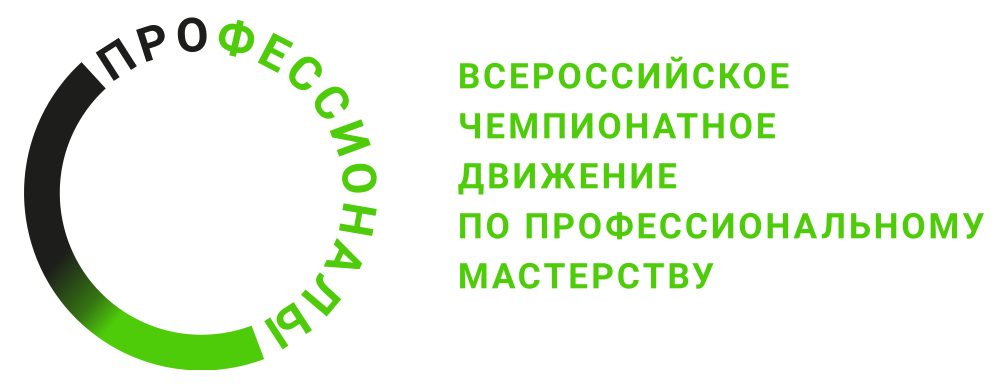 